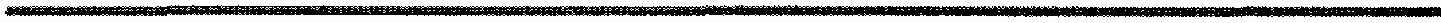       КАРАР                                                                        ПОСТАНОВЛЕНИЕ              2022 йыл 30 март       	            № 26                         30 марта 2022 года  О внесении изменений в постановление главы сельского поселения Староарзаматовский сельсовет муниципального района Мишкинский район Республики Башкортостан от 29.12.2012 № 102 «Об утверждении Правил внутреннего трудового распорядка Администрации сельского поселения Староарзаматовский сельсовет муниципального района Мишкинский район Республики Башкортостан»  В соответствии с ч.3, ч. 1. п.п. 4,6, 10.1 ст. 16 Федерального закона от 02.03.2007      №25-ФЗ «О муниципальной службе в Российской Федерации», ст.65 ТК РФ,     п о с т а н о в л я ю:1. Внести в Правила внутреннего трудового распорядка Администрации сельского поселения Староарзаматовский сельсовет муниципального района Мишкинский район Республики Башкортостан, принятое постановлением главы сельского поселения Староарзаматовский сельсовет муниципального района Мишкинский район Республики Башкортостан № 102 от 29.12.2012 г. следующие изменения:1.1. Пункт 2.4 дополнить: При поступлении на муниципальную службу гражданин представляет:   - трудовую книжку и (или) сведения о трудовой деятельности, оформленные в установленном законодательством порядке, за исключением случаев, когда трудовой договор (контракт) заключается впервые;    - документ, подтверждающий регистрацию в системе индивидуального (персонифицированного) учета, за исключением случаев, когда трудовой договор (контракт) заключается впервые; - сведения, предусмотренные статьей 15.1 настоящего Федерального закона;  - исключить страхового свидетельства обязательного пенсионного страхования.2. Настоящее постановление обнародовать путем размещения на информационном стенде в здании Администрации сельского поселения Староарзаматовский сельсовет муниципального района Мишкинский район Республики Башкортостан (д. Малонакаряково, ул. Ленина, д. 8) и разместить на официальном сайте района https://mishkan.ru в разделе поселения – Староарзаматовский сельсовет.3. Контроль за исполнением настоящего постановления оставляю за собой. Глава сельского поселения                                    	С.Н.Саликов          		.Н. Саликов БАШ?ОРТОСТАН РЕСПУБЛИКА¹ЫМИШК" РАЙОНЫМУНИЦИПАЛЬ РАЙОНЫНЫ*И(КЕ АРЗАМАТАУЫЛ СОВЕТЫАУЫЛ БИЛ"М"¹ЕХАКИМИ"ТЕ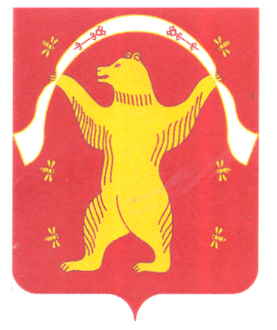 АДМИНИСТРАЦИЯСЕЛЬСКОГО ПОСЕЛЕНИЯСТАРОАРЗАМАТОВСКИЙСЕЛЬСОВЕТМУНИЦИПАЛЬНОГО РАЙОНАМИШКИНСКИЙ РАЙОНРЕСПУБЛИКИ БАШКОРТОСТАН